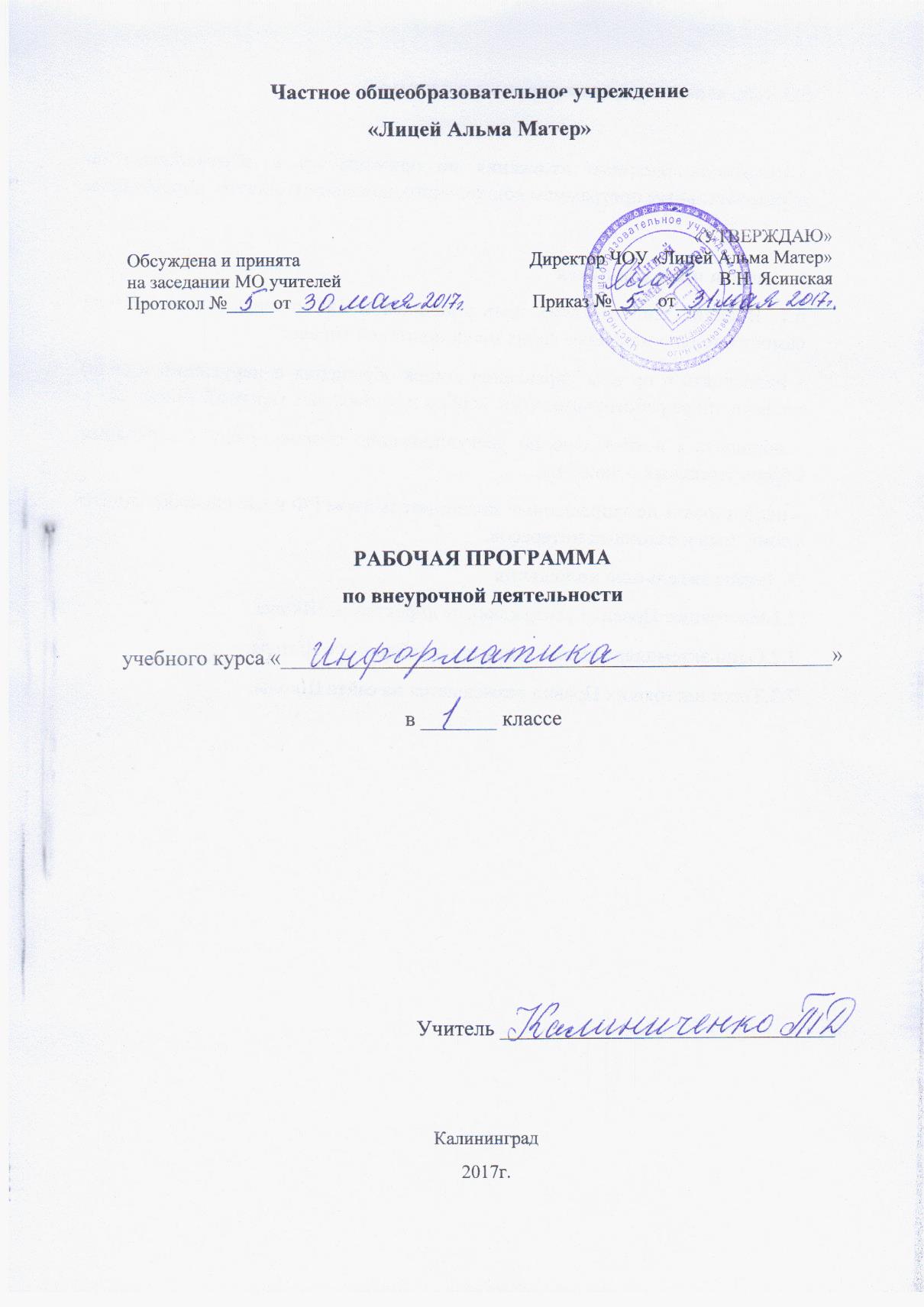 ИНФОРМАТИКА АННОТАЦИЯРабочая программа по информатике для 1 класса составлена в соответствии с требованиями:•	Федерального государственного образовательного стандарта начального общего образования.На основе авторской программы Горячева А. В., допущенной Министерством образования и науки к изучению в общеобразовательных школах, является частью целевого проекта «Изучение информатики в начальной школе».Программа курса предназначена для обучающихся первых классов. Она рассчитана на 32 часа в год, 1 раз в неделю 1 час.Изучение информационных технологий в начальной школе является неотъемлемой частью современного общего образования и направлено на формирование у подрастающего поколения нового целостного миропонимания и информационного мировоззрения, понимания компьютера как современного средства обработки информации. Реформы в образовании позволяют приступить к изучению информатики (по базисному учебному плану) только в 3-4 классах. Настоящая дополнительная образовательная программа дает возможность учащимся 1-2 классов приступить к изучению новых информационных технологий с пользой для себя на соответствующем им уровне развития, учиться применять компьютер как средство получения новых знаний. Актуальность настоящей образовательной программы заключается в том, что интерес к изучению новых технологий у подрастающего поколения и у родительской общественности появляется в настоящее время уже в дошкольном и раннем школьном возрасте. Поэтому сегодня, выполняя социальный заказ общества, система дополнительного образования должна решать новую проблему - подготовить подрастающее поколение к жизни, творческой и будущей профессиональной деятельности в высокоразвитом информационном обществе.Педагогическая целесообразность изучения состоит в том, чтобы сформировать у подрастающего поколения новые компетенции, необходимые в обществе, использующем современные информационные технологии; позволит обеспечивать динамическое развитие личности ребенка, его нравственное становление; формировать целостное восприятие мира, людей и самого себя, развивать интеллектуальные и творческие способности ребенка в оптимальном возрасте.Основной целью образовательной программы является: подготовка учащихся к эффективному использованию информационных технологий в учебной и практической деятельности, развитие творческого потенциала учащихся, подготовка к проектной деятельности, а также освоение знаний, составляющих начала представлений об информационной картине мира, информационных процессах и информационной культуре; овладение умением использовать компьютерную технику как практический инструмент для работы с информацией в учебной деятельности и повседневной жизни; воспитание интереса к информационной и коммуникативной деятельности, этическим нормам работы с информацией; воспитание бережного отношения к техническим устройствам.Основные задачи общего учебного процесса: формирование общеучебных умений: логического, образного и алгоритмического мышления, развитие внимания и памяти, привитие навыков самообучения, коммуникативных умений и элементов информационной культуры, умений ориентироваться в пространственных отношениях предметов, умений работать с информацией (осуществлять передачу, хранение, преобразование и поиск); формирование умения выделять признаки одного предмета, выделять и обобщать признаки, свойственные предметам группы, выделять лишний предмет из группы предметов, выявлять закономерности в расположении предметов, использовать поворот фигуры при решении учебных задач, разделять фигуру на заданные части и конструировать фигуру из заданных частей по представлению;формирование понятий существенных признаков предмета и группы предметов; понятия части и целого; геометрического преобразования поворота;формирование умения представлять информацию различными способами (в виде чисел, текста, рисунка, таблицы, схемы), упорядочивать информацию по алфавиту и числовым значениям (возрастанию и убыванию), строить простейшие логические выражения с использованием связок "и", "или", "не", "найдется", "для всех";формирование понятий "команда", "исполнитель", "алгоритм" и умений составлять алгоритмы для учебных исполнителей;привитие ученикам необходимых навыков использования современных компьютерных и информационных технологий для решения учебных и практических задач.Курс построен на специально отобранном материале и опирается на следующие принципы:системность;гуманизация;междисциплинарная интеграция; дифференциация;дополнительная мотивация через игру;Примерная структура занятия соответствует валеологии: Организационный момент (1 мин.).Разминка. Короткие логические, математические задачи и задачи на развитие внимания (3—4 мин.).Объяснение нового материала или фронтальная работа по решению новых задач, работа в тетрадях (8—10 мин.).Физкультминутка (2 мин)Релаксация (1 мин) Подведение итогов (2 мин.).Форма обучения – очная.1. Результаты освоения курса внеурочной деятельности.Личностные результаты.К личностным результатам освоения информационных и коммуникационных технологий как инструмента в учёбе и повседневной жизни можно отнести:-        критическое отношение к информации и избирательность её восприятия;-        уважение к информации о частной жизни и информационным результатам других людей;-        осмысление мотивов своих действий при выполнении заданий с жизненными ситуациями;-        начало профессионального самоопределения, ознакомление с миром профессий, связанных с информационными и коммуникационными технологиями.Метапредметные результаты.Регулятивные универсальные учебные действия:-        планирование последовательности шагов алгоритма для достижения цели;-        поиск ошибок в плане действий и внесение в него изменений.Познавательные универсальные учебные действия:-        моделирование – преобразование объекта из чувственной формы в модель, где выделены существенные характеристики объекта (пространственно-графическая или знаково-символическая);-        анализ объектов с целью выделения признаков (существенных, несущественных);-        синтез – составление целого из частей, в том числе самостоятельное достраивание с восполнением недостающих компонентов;-        выбор оснований и критериев для сравнения, сериации, классификации объектов;-        подведение под понятие;-        установление причинно-следственных связей;-        построение логической цепи рассуждений.Коммуникативные универсальные учебные действия:-        аргументирование своей точки зрения на выбор оснований и критериев при выделении признаков, сравнении и классификации объектов;-        выслушивание собеседника и ведение диалога;-        признавание возможности существования различных точек зрения и права каждого иметь свою.Предметные результаты.В результате изучения материала учащиеся должны уметь:-        находить лишний предмет в группе однородных;-        давать название группе однородных предметов;-        находить предметы с одинаковым значением признака (цвет, форма, размер, количество элементов и т. д.);-        находить закономерности в расположении фигур по значению одного признака;-        называть последовательность простых знакомых действий;-        находить пропущенное действие в знакомой последовательности;-        отличать заведомо ложные фразы;-        называть противоположные по смыслу слова.Способами проверки ожидаемых результатов служат: текущий контроль (опрос,  проверка заданий на ПК), игры. Система оценивания – безотметочная. Используется только словесная оценка достижений учащихся. Форма подведения итогов реализации дополнительной образовательной программы «Мой друг – компьютер» – игры, соревнования, конкурсы, марафон.2. Содержание учебного предметаВ курсе выделяются следующие разделы:• Раздел 1 - «Предмет»:- Цвет предметов.- Форма предметов.- Размер предметов.- Названия предметов.- Признаки предметов.- Состав предметов.• Раздел 2 - «Действия предметов»:- Понятия «равно», «не равно».- Отношения «больше» и «меньше».- Понятия «вверх», «вниз», «вправо», «влево».- Действия предметов.- Последовательность событий.- Порядок действий.• Раздел 3 - «Множество. Кодирование»:- Цифры.- Возрастание, убывание.- Множество и его элементы.- Способы задания множеств.- Сравнение множеств.- Отображение множеств.- Кодирование.- Симметрия фигур.• Раздел 4 - «Высказывание. Графы»:- Отрицание.- Понятия «истина» и «ложь».- Понятие «дерево».- Графы.- Комбинаторика.3. Тематическое планированиеУчебно-тематическое планирование.Календарно-тематическое планирование по Информатике 1 класс.№Наименование разделаПо рабочей программе1Предмет92Действия предметов83Множество. Кодирование104Высказывания. Графы5Итого:32№ДатаТема урокаОборудование ИгрыуудЛичностные результатыЛичностные результатыЛичностные результатыЛичностные результатыЛичностные результатыПредметные результатыПредметные результатыПредметные результатыПредметные результаты1.Тема: Описание предметов.1. Цвет предметов.2. ИКТ – цвет предметов, вещей и т.д.Мяч, картинки, карточки – названия предметов.Мультимед. проекторНазови цветЧто такого цветаСветофор Я люблю рисоватьКто лишнийРегулятивные: выбирать действия в соответствии с поставленной задачей и условиями её реализации: умение работать с учебной книгой.Познавательные: использовать общие приёмы решения задач: поиск информации в учебной книге. Коммуникативные: ставить вопросы, обращаться за помощьюНаучатся: сравнивать, наблюдать , делать выводыНаучатся: сравнивать, наблюдать , делать выводыНаучатся: сравнивать, наблюдать , делать выводыНаучатся: сравнивать, наблюдать , делать выводыНаучатся: сравнивать, наблюдать , делать выводыМотивация учебной деятельностиМотивация учебной деятельностиМотивация учебной деятельностиМотивация учебной деятельности2.3. Форма предметов.ИКТ – геометрические фигуры.Предметы: монета и пуговица, кусочек сахара, плитка шоколада, 2 цв. Карандаша, и т.д.Мультимед. проекторНазови формуЧто такой формыРегулятивные: удерживать учебную задачу, применять установленные правила (определение порядка действий во временном отношении) в планировании способа решения. Познавательные: осуществлять рефлексию способов и условий действий.Коммуникативные: составлять вопросы, используя изученные на уроке понятия; обращаться за помощью, формулировать свои затрудненияНаучатся ориентироваться в окружающем пространствеНаучатся ориентироваться в окружающем пространствеНаучатся ориентироваться в окружающем пространствеНаучатся ориентироваться в окружающем пространствеНаучатся ориентироваться в окружающем пространствеНачальные навыки адаптации в динамично изменяющемся миреНачальные навыки адаптации в динамично изменяющемся миреНачальные навыки адаптации в динамично изменяющемся миреНачальные навыки адаптации в динамично изменяющемся мире3.4. Размер предметов.Картинки предметов, мяч.Назови размер Регулятивные: применять установленные правила в планировании способа решения: алгоритм сравнения двух групп предметов. Познавательные: использовать общие приёмы решения задач: установление разницы в количестве предметов путём взаимно-однозначного соответствия или с помощью счёта. Коммуникативные: ставить вопросы, обращаться за помощьюНаучатся: сравнивать группы предметов, наблюдать, делать выводы, приводить примерыНаучатся: сравнивать группы предметов, наблюдать, делать выводы, приводить примерыНаучатся: сравнивать группы предметов, наблюдать, делать выводы, приводить примерыНаучатся: сравнивать группы предметов, наблюдать, делать выводы, приводить примерыНаучатся: сравнивать группы предметов, наблюдать, делать выводы, приводить примерыМотивация учебной деятельностиМотивация учебной деятельностиМотивация учебной деятельностиМотивация учебной деятельности4.5. Название предметов.ИКТ – научись мыслить логически.Предметы с общим названием.Комп. Диск – «Математика. Хитрые задачи».Общее названиеПродолжи рядПодбери близкое словоРегулятивные: составлять план и последовательность действий при определении разницы количества предметов, адекватно использовать речь для регуляции своих действий. Познавательные: использовать общие приёмы решения задач (алгоритм попарного соотнесения двух групп предметов).Коммуникативные: ставить вопросы «На сколько...?», обращаться за помощьюНаучатся: сравнивать группы предметов «меньше - больше» и на сколько; наблюдать, проговаривать и делать выводы; приводить примерыНаучатся: сравнивать группы предметов «меньше - больше» и на сколько; наблюдать, проговаривать и делать выводы; приводить примерыНаучатся: сравнивать группы предметов «меньше - больше» и на сколько; наблюдать, проговаривать и делать выводы; приводить примерыНаучатся: сравнивать группы предметов «меньше - больше» и на сколько; наблюдать, проговаривать и делать выводы; приводить примерыНаучатся: сравнивать группы предметов «меньше - больше» и на сколько; наблюдать, проговаривать и делать выводы; приводить примерыНачальные навыки адаптации в динамично изменяющемся миреНачальные навыки адаптации в динамично изменяющемся миреНачальные навыки адаптации в динамично изменяющемся миреНачальные навыки адаптации в динамично изменяющемся мире5.6. Признаки предметов.ИКТ – находим нужную фигуру и обводим её карандашом.Предметы близкие по признакам, изображения шариков для игры.Комп. Диск – «Математика. Хитрые задачи».опиши предметугадай предметсложи числаРегулятивные: ставить новые учебные задачи в сотрудничестве с учителем.Познавательные: ориентироваться в разнообразии способов решения задач: уравнивание двух групп предметов.Коммуникативные: ставить вопросы «На сколько...?», «Как сделать равными?», обращаться за помощью, формулировать свои затрудненияНаучатся: сравнивать и выяснять, на сколько в одной группе предметов больше или меньше, чем в другой; приводить примерыНаучатся: сравнивать и выяснять, на сколько в одной группе предметов больше или меньше, чем в другой; приводить примерыНаучатся: сравнивать и выяснять, на сколько в одной группе предметов больше или меньше, чем в другой; приводить примерыНаучатся: сравнивать и выяснять, на сколько в одной группе предметов больше или меньше, чем в другой; приводить примерыНаучатся: сравнивать и выяснять, на сколько в одной группе предметов больше или меньше, чем в другой; приводить примерыНачальные навыки адаптации в динамично изменяющемся миреНачальные навыки адаптации в динамично изменяющемся миреНачальные навыки адаптации в динамично изменяющемся миреНачальные навыки адаптации в динамично изменяющемся мире6.7. Состав предметов.ИКТ – найди закономерность и раскрась картинкуПредметы, близкие по составу.Комп. Диск – «Математика. Хитрые задачи».Из чего состоит предметЗагадкиРегулятивные: вырабатывать самостоятельность и личную ответственность за свои поступки, навыки сотрудничества в разных ситуациях.Познавательные: самостоятельно создавать алгоритмы деятельности при решении проблем различного характера: сравнение, уравнивание групп предметов, пространственные и временные представления. Коммуникативные: ставить вопросы, используя изученные понятия, обращаться за помощью, уметь работать в парахНаучатся: уравнивать предметы; сравнивать группы предметов; применять усвоенные практические навыкиНаучатся: уравнивать предметы; сравнивать группы предметов; применять усвоенные практические навыкиНаучатся: уравнивать предметы; сравнивать группы предметов; применять усвоенные практические навыкиНаучатся: уравнивать предметы; сравнивать группы предметов; применять усвоенные практические навыкиНаучатся: уравнивать предметы; сравнивать группы предметов; применять усвоенные практические навыкиВнутренняя позиция школьника на основе положительного отношения к школеВнутренняя позиция школьника на основе положительного отношения к школеВнутренняя позиция школьника на основе положительного отношения к школеВнутренняя позиция школьника на основе положительного отношения к школе7.8. Контрольная работа.Бланки контрольных работ.Регулятивные: формулировать и удерживать учебную задачу: раскрытие понятия о натуральном ряде чисел; применять установленные правила в планировании способа решения: счет предметов по одному, парами. Познавательные: использовать общие приёмы решения задач: случаи образования чисел первого пятка, установление порядкового номера объекта, раскрытие связей между числами, введение понятий «много», «один». Коммуникативные: задавать вопросы, слушать собеседника, адекватно оценивать собственное поведение, поведение окружающих; оказывать в сотрудничестве взаимопомощьНаучатся: слушать, запоминать, записывать, соотносить цифру с числом предметов; приводить примеры; сравнивать предметы по размерам;Научатся: слушать, запоминать, записывать, соотносить цифру с числом предметов; приводить примеры; сравнивать предметы по размерам;Научатся: слушать, запоминать, записывать, соотносить цифру с числом предметов; приводить примеры; сравнивать предметы по размерам;Научатся: слушать, запоминать, записывать, соотносить цифру с числом предметов; приводить примеры; сравнивать предметы по размерам;Принятие образа «хорошего ученика», мотивация учебной деятельностиПринятие образа «хорошего ученика», мотивация учебной деятельностиПринятие образа «хорошего ученика», мотивация учебной деятельностиПринятие образа «хорошего ученика», мотивация учебной деятельности8.9. Анализ контрольной работы . заключительное повторение «Птичий рынок».ИКТ – сложи головоломку.Чистые бланки к.р.Комп. Диск – «Математика. Хитрые задачи».Регулятивные: соотносить правильность выбора, выполнения и результата действия с требованием конкретной задачи: совершенствование навыков счета, сравнения групп предметов, освоение состава числа 3.Познавательные: использовать общие приёмы решения задач: установление порядкового номера объекта.Коммуникативные: ставить вопросы по картинкеНаучатся видеть и строить в тетради геометрические фигуры: точки, прямые, кривые, отрезки, ломаные, вершиныНаучатся видеть и строить в тетради геометрические фигуры: точки, прямые, кривые, отрезки, ломаные, вершиныНаучатся видеть и строить в тетради геометрические фигуры: точки, прямые, кривые, отрезки, ломаные, вершиныНаучатся видеть и строить в тетради геометрические фигуры: точки, прямые, кривые, отрезки, ломаные, вершиныСамооценка на основе критериев успешности учебной деятельностиСамооценка на основе критериев успешности учебной деятельностиСамооценка на основе критериев успешности учебной деятельностиСамооценка на основе критериев успешности учебной деятельности9.Тема: Алгоритмы.1. Понятия «равно», «не равно».ИКТ – находим число фигурКартинки с изображением предметов.Комп. Диск – «Математика. Измерение»* Покажи столько же * ЗагадкиРегулятивные: сличать способ действия: накопление опыта в использовании элементов  символики. Познавательные: узнавать, называть и определять объекты и явления окружающей действительности в соответствии с содержанием данного урока.Коммуникативные: формулировать свои затруднения, свою собственную позициюНаучатся: устанавливать пространственные отношения «больше», «меньше», «равно»;сравнивать пары чисел; записывать и читать, используя математические терминыНаучатся: устанавливать пространственные отношения «больше», «меньше», «равно»;сравнивать пары чисел; записывать и читать, используя математические терминыНаучатся: устанавливать пространственные отношения «больше», «меньше», «равно»;сравнивать пары чисел; записывать и читать, используя математические терминыНаучатся: устанавливать пространственные отношения «больше», «меньше», «равно»;сравнивать пары чисел; записывать и читать, используя математические терминыМотивация учебной деятельностиМотивация учебной деятельностиМотивация учебной деятельностиМотивация учебной деятельности10.2.Понятия «больше», «меньше».ИКТ – сравнение фигур.Картинки с изображением предметов.Мультимедиа пректор.* Покажи больше* Назови меньше* Выбери больше, выбери меньше* Нарисуй больше, меньше* СтаканыРегулятивные: сличать способ действия: накопление опыта в использовании элементов  символики. Познавательные: узнавать, называть и определять объекты и явления окружающей действительности в соответствии с содержанием данного урока.Коммуникативные: формулировать свои затруднения, свою собственную позициюНаучатся:сравнивать пары чисел; записывать и читать, используя математические термины; слушать учителя, одноклассников; делать выводы о равенствах и неравенствахНаучатся:сравнивать пары чисел; записывать и читать, используя математические термины; слушать учителя, одноклассников; делать выводы о равенствах и неравенствахНаучатся:сравнивать пары чисел; записывать и читать, используя математические термины; слушать учителя, одноклассников; делать выводы о равенствах и неравенствахНаучатся:сравнивать пары чисел; записывать и читать, используя математические термины; слушать учителя, одноклассников; делать выводы о равенствах и неравенствахСамооценка на основе критериев успешности учебной деятельностиСамооценка на основе критериев успешности учебной деятельностиСамооценка на основе критериев успешности учебной деятельностиСамооценка на основе критериев успешности учебной деятельности11.3. Понятия «вверх», «вниз», «вправо», «влево».ИКТ – движение предметов.Мультимедиа пректор.* Наш класс* Нарисуй сверху* Нарисуй справа, слеваРегулятивные: применять установленные правила в планировании способа решения: пошаговый контроль правильности и полноты выполнения алгоритма арифметического действия, плана решения задачи.Познавательные: узнавать, называть и определять объекты и явления окружающей действительности в соответствии с содержанием предмета: анализ и разрешение житейских ситуаций, Коммуникативные: задавать вопросы, просить о помощи одноклассников, учителя, формулировать свои затруднения11.3. Понятия «вверх», «вниз», «вправо», «влево».ИКТ – движение предметов.Мультимедиа пректор.* Наш класс* Нарисуй сверху* Нарисуй справа, слеваРегулятивные: применять установленные правила в планировании способа решения: пошаговый контроль правильности и полноты выполнения алгоритма арифметического действия, плана решения задачи.Познавательные: узнавать, называть и определять объекты и явления окружающей действительности в соответствии с содержанием предмета: анализ и разрешение житейских ситуаций, Коммуникативные: задавать вопросы, просить о помощи одноклассников, учителя, формулировать свои затрудненияНаучатся: находить и распознавать геометрические фигуры; делать выводыНаучатся: находить и распознавать геометрические фигуры; делать выводыНаучатся: находить и распознавать геометрические фигуры; делать выводыНаучатся: находить и распознавать геометрические фигуры; делать выводыСамооценка на основе критериев успешности учебной деятельностиСамооценка на основе критериев успешности учебной деятельностиСамооценка на основе критериев успешности учебной деятельностиСамооценка на основе критериев успешности учебной деятельности12.4. Действия предметов.ИКТ – найди, какая картинка лишняя.Листочки в клеточку для каждого ученика.Комп. Диск – «Математика. Хитрые задачи».* Угадай действие* Наш класс* Кто это?* Опиши предметРегулятивное: формировать умение работать в группе: конструирование моделей геометрических фигур по образцу, описанию, рисунку.Познавательные: развивать первоначальное умение практического исследования математических объектов: распознавание, называние геометрических фигур, создание моделей.Коммуникативные: задавать вопросы, просить о помощи одноклассников, учителя, формулировать свои затрудненияНаучатся: записывать результат сравнения чисел, используя соответствующие знаки; называть состав числа; сравнивать пары чиселНаучатся: записывать результат сравнения чисел, используя соответствующие знаки; называть состав числа; сравнивать пары чиселНаучатся: записывать результат сравнения чисел, используя соответствующие знаки; называть состав числа; сравнивать пары чиселУмение задавать вопросы, мотивация учебной деятельностиУмение задавать вопросы, мотивация учебной деятельностиУмение задавать вопросы, мотивация учебной деятельностиУмение задавать вопросы, мотивация учебной деятельности13.5.Последовательность событий.ИКТ – найди закономерность и расставь в правильном порядке.Поле для игры.Комп. Диск – «Математика. Хитрые задачи».* Любимые сказкиРегулятивные: применять установленные правила в планировании способа решения: пошаговый контроль правильности и полноты выполнения алгоритма построения геометрической фигуры. Познавательные: узнавать, называть и определять объекты и явления окружающей действительности в соответствии с содержанием предмета: обнаружение моделей геометрических фигур в окружающем. Коммуникативные: оказывать в сотрудничестве взаимопомощь при поиске нужной информацииНаучатся: образовывать числа первого десятка прибавлением 1; измерять длину отрезков; сравнивать пары чиселНаучатся: образовывать числа первого десятка прибавлением 1; измерять длину отрезков; сравнивать пары чиселНаучатся: образовывать числа первого десятка прибавлением 1; измерять длину отрезков; сравнивать пары чиселСамооценка на основе критериев успешности учебной деятельностиСамооценка на основе критериев успешности учебной деятельностиСамооценка на основе критериев успешности учебной деятельностиСамооценка на основе критериев успешности учебной деятельности14.6. Порядок действий. Контрольная работа.Бланки контрольных работ.Регулятивные: формулировать и удерживать учебную задачу: способность проводить сравнение чисел, соотносить части. Познавательные: узнавать, называть и определять объекты и явления окружающей действительности: моделирование ситуаций, требующих сравнения предметов по количеству.Коммуникативные: ставить вопросы, обращаться за помощью; формулировать собственное мнение и позициюНаучатся называть компоненты и результат сложения при чтенииНаучатся называть компоненты и результат сложения при чтенииУмение задавать вопросы, мотивация учебной деятель Умение задавать вопросы, мотивация учебной деятельности ностиУмение задавать вопросы, мотивация учебной деятель Умение задавать вопросы, мотивация учебной деятельности ностиУмение задавать вопросы, мотивация учебной деятель Умение задавать вопросы, мотивация учебной деятельности ностиУмение задавать вопросы, мотивация учебной деятель Умение задавать вопросы, мотивация учебной деятельности ности15.7.Анализ к.р.. заключительное повторение «Новый год».ИКТ – реши примеры и расставь по порядку.Чистые бланки к.р.Комп. Диск – «Математика. Хитрые задачи».Регулятивные: формулировать и удерживать учебную задачу, применять установленные правила в планировании способа решения: исследование ситуаций, требующих сравнения чисел (на основе сравнения двух соответствующих групп предметов). Познавательные: использовать знаково-символические средства, в том числе модели и схемы для решения задач; создаватьНаучатся: правильно читать и слушать задачи; представлять ситуации, описанные в задаче; выделять условие задачи, ее вопросНаучатся: правильно читать и слушать задачи; представлять ситуации, описанные в задаче; выделять условие задачи, ее вопросУмение задавать вопросы, мотивация учебной деятельностиУмение задавать вопросы, мотивация учебной деятельностиУмение задавать вопросы, мотивация учебной деятельностиУмение задавать вопросы, мотивация учебной деятельности16.Тема: Множества.1. Цифры.ИКТ – нумерация и счёт.Карточки с изображением цифр от 0 до 9.Комп. Диск – «Математика счёт».* Цифры* Расскажи историюРегулятивные: преобразовывать практическую задачу в познавательную: разрешать житейские ситуации, требующие умения находить геометрические величины (планировка, разметка); конструировать модели.Познавательные: использовать общие приёмы решения задач: обнаружение моделей геометрических фигур в окружающем; описывать свойства геометрических фигур.Коммуникативные: ставить вопросы, обращаться за помощьюНаучатся: правильно читать и слушать задачи; представлять ситуации, описанные в задаче; выделять условие задачи, ее вопросНаучатся: правильно читать и слушать задачи; представлять ситуации, описанные в задаче; выделять условие задачи, ее вопросСамооценка на основе критериев успешности учебной деятельностиСамооценка на основе критериев успешности учебной деятельностиСамооценка на основе критериев успешности учебной деятельностиСамооценка на основе критериев успешности учебной деятельности17.2. Возрастание, убывание.ИКТ – количественное описание предметов.Карточки с изображением цифр от 0 до 9.Мультимедиа проектор.* Порядок цифрРегулятивные: определять последовательность промежуточных целей и соответствующих им действий с учетом конечного результата: планирование хода решения задачи, выполнение заданий на вычисление, сравнение. Познавательные: использовать общие приёмы решения задач: применение анализа, сравнения, обобщения для упорядочения, установления закономерностей на основе математических фактов, создание и применение моделей для решения задач. Коммуникативные: договариваться о распределении функций и ролей в совместной деятельностиНаучатся: правильно читать и слушать задачи; представлять ситуации, описанные в задаче; выделять условие задачи, ее вопросНаучатся: правильно читать и слушать задачи; представлять ситуации, описанные в задаче; выделять условие задачи, ее вопросМотивация учебной деятельностиМотивация учебной деятельностиМотивация учебной деятельностиМотивация учебной деятельности18.3.Множества. Элементы множества.ИКТ – находим число фигур.Карточки с изображением предметов.Комп. Диск – «Математика. Измерение»* Подбери пару* Назови множествоРегулятивные: выбирать действия в соответствии с поставленной задачей и условиями её реализации: планирование хода решения задачи, выполнение заданий на усвоение последовательности чисел, на вычисление, сравнение. Познавательные: использовать общие приёмы решения задач: применение анализа, сравнения, обобщения для упорядочения, установления закономерностей на основе математических фактов, создание и применение моделей для решения задач, составление числовых последовательностей. Коммуникативные: определять общую цель и пути ее достижения, осуществлять взаимный контрольНаучатся: слушать, запоминать, записывать, запоминать структуру компонентаМотивация учебной деятельностиМотивация учебной деятельностиМотивация учебной деятельностиМотивация учебной деятельностиМотивация учебной деятельностиМотивация учебной деятельности19.4. Способы задания множества.ИКТ - множестваМультимедиа проектор.Ручеек*  Помоги незнайкеРегулятивные: выбирать действия в соответствии с поставленной задачей и условиями её реализации: планирование хода решения задачи, выполнение заданий на усвоение последовательности чисел, на вычисление, сравнение. Познавательные: использовать общие приёмы решения задач: применение анализа, сравнения, обобщения для упорядочения, установления закономерностей на основе математических фактов, создание и применение моделей для решения задач, составление числовых последовательностей. Коммуникативные: определять общую цель и пути ее достижения, осуществлять взаимный контрольНаучатся: слушать, запоминать, записывать, запоминать структуру компонентаМотивация учебной деятельностиМотивация учебной деятельностиМотивация учебной деятельностиМотивация учебной деятельностиМотивация учебной деятельностиМотивация учебной деятельности20.5. Сравнение множеств. ИКТ - множестваНабор фишек.Мультимедиа проектор.* Сравнение множеств* ЗагадкиРегулятивные: преобразовывать практическую задачу в познавательную: разрешать житейские ситуации, требующие умения находить длину отрезка, строить отрезки заданной длины. Познавательные: осуществлять рефлексию способов и условий действий; контролировать и оценивать процесс и результат: чертить с помощью линейки отрезки заданной длины, конструировать отрезки разной и одинаковой длины (из спичек, палочек, проволоки). Коммуникативные: ставить вопросы, обращаться за помощьюНаучатся: слушать, запоминать, решать задачи арифметическим способом; читать, используя математические терминыСамооценка на основе критериев успешности учебной деятельностиСамооценка на основе критериев успешности учебной деятельностиСамооценка на основе критериев успешности учебной деятельностиСамооценка на основе критериев успешности учебной деятельностиСамооценка на основе критериев успешности учебной деятельностиСамооценка на основе критериев успешности учебной деятельности21.6. Отображение множеств.ИКТ – научись мыслить логически.Несколько различных предметов.Комп. Диск – «Математика. Хитрые задачи».* Нарисуй схемуРегулятивные: выбирать действия в соответствии с поставленной задачей и условиями её реализации: составление по картинкам рассказов, рисование к ним схем, запись примеров, уравнивание неравных по числу предметов.Познавательные: использовать общие приёмы решения задач: применение анализа, сравнения, обобщения для упорядочения, установления закономерностей на основе математических фактов, создание и применение моделей для решения задач.Коммуникативные: координировать и принимать различные позиции во взаимодействии (работа в группе)Научатся: слушать, запоминать, решать задачи арифметическим способом; читать, используя математические терминыСамооценка на основе критериев успешности учебной деятельностиСамооценка на основе критериев успешности учебной деятельностиСамооценка на основе критериев успешности учебной деятельностиСамооценка на основе критериев успешности учебной деятельностиСамооценка на основе критериев успешности учебной деятельностиСамооценка на основе критериев успешности учебной деятельности22.7. Кодирование.ИКТ – найди закономерность и раскрась картинку.Алфавит, карточки, разноцветные лепестки.Комп. Диск – «Математика. Хитрые задачи».* Это я Регулятивные: формулировать и удерживать учебную задачу, применять установленные правила в планировании способа решения (запись и решение примеров с новым числом).Познавательные: строить рассуждения, самостоятельно создавать алгоритмы деятельности Коммуникативные: задавать вопросы, слушать собеседника, адекватно оценивать собственное поведение, поведение окружающих, оказывать в сотрудничестве взаимопомощьНаучатся: слушать, запоминать, решать задачи арифметическим способом; читать, используя математические терминыСамооценка на основе критериев успешности учебной деятельностиСамооценка на основе критериев успешности учебной деятельностиСамооценка на основе критериев успешности учебной деятельностиСамооценка на основе критериев успешности учебной деятельностиСамооценка на основе критериев успешности учебной деятельностиСамооценка на основе критериев успешности учебной деятельности23.8. Симметрия.ИКТ – геометрические фигуры.Мультимедиа проектор.* ЗеркалоРегулятивные: формулировать и удерживать учебную задачу, применять установленные правила в планировании способа решения (запись и решение примеров с новым числом).Познавательные: строить рассуждения, самостоятельно создавать алгоритмы деятельности Коммуникативные: задавать вопросы, слушать собеседника, адекватно оценивать собственное поведение, поведение окружающих, оказывать в сотрудничестве взаимопомощьНаучатся: сравнивать, наблюдать , делать выводыСамооценка на основе критериев успешности учебной деятельностиСамооценка на основе критериев успешности учебной деятельностиСамооценка на основе критериев успешности учебной деятельностиСамооценка на основе критериев успешности учебной деятельностиСамооценка на основе критериев успешности учебной деятельностиСамооценка на основе критериев успешности учебной деятельности24.9. Контрольная работа.Бланки контрольных работ.* Сколько осей симметрий?Регулятивные: применять установленные правила в планировании способа решения. Познавательные: строить рассуждения; осуществлять рефлексию способов и условий действий; контролировать и оценивать процесс и результат деятельности. Коммуникативные: адекватно оценивать собственное поведение, поведение окружающих, оказывать в сотрудничестве взаимопомощьНаучатся ориентироваться в окружающем пространствеСамооценка на основе критериев успешности учебной деятельностиСамооценка на основе критериев успешности учебной деятельностиСамооценка на основе критериев успешности учебной деятельностиСамооценка на основе критериев успешности учебной деятельностиСамооценка на основе критериев успешности учебной деятельностиСамооценка на основе критериев успешности учебной деятельности25.10.Анализ контрольной работы.ИКТ – находим нужную фигуру и обведи её карандашомБланки контрольных работ.Комп. Диск – «Математика. Измерение»Регулятивные: составлять план и последовательность действий. Познавательные: ориентироваться в разнообразии способов решения задач (способы вычисления по частям, с помощью линейки). Коммуникативные: определять цели, функции участников, способы взаимодействияНаучатся: сравнивать группы предметов, наблюдать, делать выводы, приводить примерыСамооценка на основе критериев успешности учебной деятельностиСамооценка на основе критериев успешности учебной деятельностиСамооценка на основе критериев успешности учебной деятельностиСамооценка на основе критериев успешности учебной деятельностиСамооценка на основе критериев успешности учебной деятельностиСамооценка на основе критериев успешности учебной деятельности26.11.Заключительное повторение «Цирк».ИКТ – найди закономерность и расставь в правильном порядке.Комп. Диск – «Математика. Хитрые задачи».Регулятивные: ставить новые учебные задачи в сотрудничестве с учителем («Что осталось непонятным?»).Познавательные: создавать модели и схемы для решения задач .Коммуникативные: формулировать свои затруднения; предлагать помощь и сотрудничествоНаучатся: сравнивать группы предметов «меньше - больше» и на сколько; наблюдать, проговаривать и делать выводы; приводить примерыСамооценка на основе критериев успешности учебной деятельностиСамооценка на основе критериев успешности учебной деятельностиСамооценка на основе критериев успешности учебной деятельностиСамооценка на основе критериев успешности учебной деятельностиСамооценка на основе критериев успешности учебной деятельностиСамооценка на основе критериев успешности учебной деятельности27.Тема: Логика.1. Отрицание.ИКТ – найди, какая картинка лишняя.Карточки с разноцветными фигурами.Комп. Диск – «Математика. Хитрые задачи».* Раздели на две группыРегулятивные: ставить новые учебные задачи в сотрудничестве с учителем («Что осталось непонятным?»).Познавательные: создавать модели и схемы для решения задач .Коммуникативные: формулировать свои затруднения; предлагать помощь и сотрудничествоНаучатся: сравнивать и выяснять, на сколько в одной группе предметов больше или меньше, чем в другой; приводить примерыСамооценка на основе критериев успешности учебной деятельностиСамооценка на основе критериев успешности учебной деятельностиСамооценка на основе критериев успешности учебной деятельностиСамооценка на основе критериев успешности учебной деятельностиСамооценка на основе критериев успешности учебной деятельностиСамооценка на основе критериев успешности учебной деятельности28.2. Понятие «истина», «ложь».ИКТ – выражения.Изображение овощей и фруктов.Мультимедиа проектор.* Фрукты, овощи* Найди ошибку* Исправь ошибкуРегулятивные: использовать речь для регуляции своего действия, адекватно воспринимать предложения учителей, товарищей, родителей и других людей по исправлениюдопущенных ошибок. Познавательные: создавать модели и схемы для решения задач (на сумму чисел).Коммуникативные: задавать вопросы, слушать собеседника, адекватно оценивать собственное поведение, поведение окружающих, оказывать в сотрудничестве взаимопомощьНаучатся: уравнивать предметы; сравнивать группы предметов; применять усвоенные практические навыкиМотивация учебной деятельностиМотивация учебной деятельностиМотивация учебной деятельностиМотивация учебной деятельностиМотивация учебной деятельностиМотивация учебной деятельности29.3. Понятие «дерево».ИКТ – реши головоломку.На доске деревья к игровым заданиям.Комп. Диск – «Математика. Хитрые задачи».* Математическое дерево* Угадай, кто это?Регулятивные: преобразовывать практическую задачу в познавательную Познавательные: обрабатывать информацию (определение основной и второстепенной информации; запись); выделять существенные признаки каждого компонента задачи.Коммуникативные: ставить вопросы, обращаться за помощью, координировать и принимать различные позиции во взаимодействииНаучатся: слушать, запоминать, записывать, соотносить цифру с числом предметов; приводить примеры; сравнивать предметы по размерам;Мотивация учебной деятельностиМотивация учебной деятельностиМотивация учебной деятельностиМотивация учебной деятельностиМотивация учебной деятельностиМотивация учебной деятельности30.4. Графы.ИКТ – выражения.На доске схема, 6 чистых листов бумаги, карандаши, фломастеры.Мультимедиа проектор.* За грибами* Подарок мамеРегулятивные: преобразовывать практическую задачу в познавательную Познавательные: обрабатывать информацию (определение основной и второстепенной информации; запись); выделять существенные признаки каждого компонента задачи.Коммуникативные: ставить вопросы, обращаться за помощью, координировать и принимать различные позиции во взаимодействииНаучатся: сравнивать, наблюдать , делать выводыМотивация учебной деятельностиМотивация учебной деятельностиМотивация учебной деятельностиМотивация учебной деятельностиМотивация учебной деятельностиМотивация учебной деятельности31.5. Комбинаторика.ИКТ – находим число фигур.Комп. Диск – «Математика. Измерение»Регулятивные: выбирать действия в соответствии с поставленной задачей и условиями её реализации.Познавательные: осуществлять передачу информации (устным, письменным, цифровым способами). Коммуникативные: предлагать помощь и сотрудничество, аргументировать свою позицию и координировать её с позициями партнёров в сотрудничестве при выработке общего решения в совместной деятельностиНаучатся ориентироваться в окружающем пространствеМотивация учебной деятельностиМотивация учебной деятельностиМотивация учебной деятельностиМотивация учебной деятельностиМотивация учебной деятельностиМотивация учебной деятельности32.6. Контрольная работа.Подписанные бланки контрольных работ.Регулятивные: составлять план и последовательность действий; адекватно использовать речь для планирования и регуляции своей деятельности.Познавательные: анализировать информацию; передавать информацию (устным, письменным, цифровым способами). Коммуникативные: ставить вопросы, формулировать свои затруднения, строить понятные для партнёра высказывания, строить монологическое высказываниеНаучатся: сравнивать группы предметов, наблюдать, делать выводы, приводить примерыСамооценка на основе критериев успешности учебной деятельностиСамооценка на основе критериев успешности учебной деятельностиСамооценка на основе критериев успешности учебной деятельностиСамооценка на основе критериев успешности учебной деятельностиСамооценка на основе критериев успешности учебной деятельностиСамооценка на основе критериев успешности учебной деятельности33.7. Анализ контрольной работы.ИКТ – научись мыслить логически.Бланки контрольных работ.Комп. Диск – «Математика. Хитрые задачи».Регулятивные: формулировать и удерживать учебную задачу, применять установленные правила в планировании способа решения. Познавательные: устанавливать аналогии, причинно-следственные связи; строить рассуждения. Коммуникативные: задавать вопросы, слушать собеседника, адекватно оценивать собственное поведение, поведение окружающих, оказывать в сотрудничестве взаимопомощьНаучатся: сравнивать группы предметов «меньше - больше» и на сколько; наблюдать, проговаривать и делать выводы; приводить примерыСамооценка на основе критериев успешности учебной деятельностиСамооценка на основе критериев успешности учебной деятельностиСамооценка на основе критериев успешности учебной деятельностиСамооценка на основе критериев успешности учебной деятельностиСамооценка на основе критериев успешности учебной деятельностиСамооценка на основе критериев успешности учебной деятельности34.8.Заключительное повторение «На прогулке».Регулятивные: преобразовывать практическую задачу в познавательную.Познавательные: выполнять оценку информации (критическая оценка, оценка достоверности). Коммуникативные: договариваться о распределении функций и ролей в совместной деятельности, строить понятные для партнёра высказыванияНаучатся: сравнивать и выяснять, на сколько в одной группе предметов больше или меньше, чем в другой; приводить примерыСамооценка на основе критериев успешности учебной деятельностиСамооценка на основе критериев успешности учебной деятельностиСамооценка на основе критериев успешности учебной деятельностиСамооценка на основе критериев успешности учебной деятельностиСамооценка на основе критериев успешности учебной деятельностиСамооценка на основе критериев успешности учебной деятельности